Dear Clients, 
Thank you for your patience and support during this unprecedented time.  You mean so much to us, and we are doing our best during this unknown time to slowly reopen while keeping you and our staff as safe as possible.  We are following CDC, American Electrology Association, and Eau Claire Health Department guidelines to stay safe.  We want to take a moment to share with you what that means.  
Eau Claire City-County Health Department COVID-19 prevention and control order that was released on May 18th provides guidelines for professions like ours where services cannot maintain six-foot physical distancing.  Following this order, we will be limiting the number of clients that each staff sees per day to ten.  Each client needs to be aware we are required to have full contact information for potential contact tracing.  Obviously, we are hoping we will never have to us this information.Lieske Giese, Eau Claire County Health Director, stated in the Leader Telegram May 19th, “There area a small percentage of businesses that can’t supply services from a distance of six feet.  If someone chooses to get a one-on-one personal service…there is a risk to both the service provider and the individual undertaking that service.  The chance of having to enter mandatory quarantine also goes up with one-on-one businesses.  If a worker giving prolonged one-on-one tests positive to COVID-19, anyone who received service from that person in a certain timeframe will also have to quarantine at home for 14 days.  The same is true for customers.  People at higher risk for complications of COVID-19- including elderly, immune compromised and people with some chronic medical conditions are being encouraged to stay away from those one-on-one services for now. “
We have decided to cautiously reopen to allow comfort for our valued customers, and proper support for our staff.  We are also able to watch the county’s positive cases for 14 days after Wisconsin is now open.  This will allow us to see if a spike occurs, and keep everyone safe.  In our cautious reopening, we will begin taking clients June 1st for bodywork and any area that we can treat without the removal of a facemask.  We plan to open our books up to see all clients June 15th if new positive cases of COVID-19 remain low. We really appreciate all of you, our customers, so much.  We hope this letter helps clarify our cautious reopening to provide safety for all.  To find more information regarding our new normal please find the link “Entry Requirements” on our website.   Thank you for your constant support, patience and understanding.  Stay safe and we hope to see you all very soon.  

Your ECIE Staff
Erica Vanderloop, Joyce Munson and Andrea Streifel                                     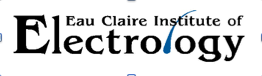 